28.01.2021КАК СОХРАНИТЬ АНОНИМНОСТЬ ЛИЧНОСТИ В ЦИФРОВОЙ РЕАЛЬНОСТИ?Такую возможность открывает жителям России участие в первой цифровой переписи населения страны в 2021 году. Какая информация пройдет через планшеты, сервера и сайт Госуслуг в ходе переписи и почему злоумышленники могут даже не пытаться ее похитить, рассказываем в Международный день защиты персональных данных — 28 января. Если для регистрации в соцсетях нужно указать в интернете номер телефона, а для покупки билета на поезд и самолет — паспортные и банковские данные, то для участия в переписи необязательно сообщать даже имя. Но как защищается другая информация, которую указывают переписчики и респонденты, можно ли по ней определить конкретного человека? Поясним.Особенность цифровой переписи — данные могут поступать в Росстат напрямую от населения через портал Госуслуг и от переписчиков, заполняющих листы со слов респондентов.Постоянные жители России (проживающие на территории страны больше года) смогут ответить на 33 вопроса. Среди них: пол, возраст, гражданство, владение языками, место рождения, национальность, образование, состояние в браке, количество детей, источники средств к существованию, занятость, а также информация о состоянии жилого помещения. Проживающие в стране временно ответят лишь на семьвопросов сокращенной формы переписного листа, в том числе о цели приезда в Россию и продолжительности проживания на территории страны.Ни реквизиты паспорта, ни размер дохода, ни номер телефона респондента в переписных листах не указываются. Необходимости в таких данных для задач переписи просто нет. Для статистики нужна лишь привязка ответов к определенной территории — счетному участку, где проходит опрос.Поэтому в каждый планшет будет «вшита» актуальная база адресов, по которым пойдет переписчик. Для самостоятельнойпереписи на портале Госуслуг гражданам достаточно совершить стандартный вход в личный кабинет с помощью единой защищенной системы аутентификации — ЕСИА. Это позволит избежать двойного заполнения переписного листа. Но сами персональные данные к нему не привязываются, а информация передается в зашифрованном виде. «Цифровые инструменты позволяют быстрее получать и обрабатывать информацию и дают дополнительную защиту от возможных ошибок и неточностей. Они качественно меняют эффективность данных переписи для принимаемых в стране решений. Поэтому мы используем достаточно мощные средства защиты данных, взломостойкое шифрование. Но главная мера защиты заключается в том, что к результатам переписи не привязываются никакие персональные данные — они отсекаются в момент передачи заполненных электронных переписных листов», — отмечаетПавел Малков, глава Росстата.«Такие данные,как фамилия,не загружаются в автоматизированную систему переписи (АС ВПН). Защита информации об адресах, где проходил опрос, обеспечивается на уровне операционной системы "Аврора". Все данные хранятся под паролем в закрытых директориях. В случае утери планшет блокируется. Даже подключениек незащищенным посторонним сетям Wi-Fi не приведет к утечке персональных данных, поскольку они по сетям не передаются», — сообщаетОлег Поляков, директор проектов ПАО «Ростелеком» — партнера Росстата вцифровизации переписи.Одно из главных новшеств предстоящей переписи — использование многомерной BI-системы, которая позволит Росстату контролировать ход переписи онлайн до масштаба счетного участка, а в дальнейшем станет общедоступной площадкой для получения данных переписи. На всех этапах работы платформы Contour BIтакже исключается появление персональной информации. «Платформа позволит находить данные в разных разрезах с точностью до переписного участка — это несколько домов и подъездовмногоквартирного дома. Но все данные будут деперсонифицированы, информация о переписываемом человеке исключена. Только общая статистика. Также будут применяться алгоритмы, которые не позволят раскрыть персональные данные даже косвенными методами», — подчеркивает Владимир Некрасов, генеральный директор «Контур Компонентс» — разработчика BI-платформы переписи.«Как показывает мировая практика, обезличенные статистические данные вряд ли могут представлять серьезный интерес для злоумышленников. Однако уровень безопасности всех данных предстоящей переписи можно оценить как очень высокий. Его обеспечат и защищенные каналы связи, и регламентация доступа к планшетам переписчика и серверному оборудованию. Несанкционированно извлечь информацию с устройств практически невозможно, а благодаря распределению и резервированиюданные будут надежно сохранены в дальнейшем», — отмечает Тимур Садыков, заведующий лабораторией искусственного интеллекта, нейротехнологий и бизнес-аналитики РЭУ им. Г.В. Плеханова.Справка:28 января в странах, входящих в Совет Европы, в США и Канаде отмечается День защиты персональных данных. Конвенция «О защите лиц в связи с автоматизированной обработкой персональных данных» (известная также как «Конвенция 108») была подписана ровно 40 лет назад, в 1981 году во французском городе Страсбург. В последующие годы Конвенция дополнялась и обновлялась. Официально День защиты персональных данных стал отмечаться с 2007 года, после решения Комитета министров Совета Европы. Российская Федерация подписала «Конвенцию 108» в 2001 году, но ее ратификация в Государственной думе состоялась только 15 мая 2013 года. Поэтому официально наша страна примкнула к празднованию Международного дня защиты персональных данных с 2014 года.Предпринимаемые меры защиты данных первой цифровой переписи населения России обширны. В них входит: индивидуальный пароль на планшете переписчика; шифрование собираемых и предаваемых данных; блокировка планшетов в случае их утери; отдельный защитный контур для обработки данных переписи и многое другое. МедиаофисВсероссийской переписи населенияmedia@strana2020.ruwww.strana2020.ru+7 (495) 933-31-94https://www.facebook.com/strana2020https://vk.com/strana2020https://ok.ru/strana2020https://www.instagram.com/strana2020youtube.com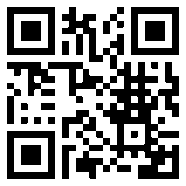 